§95.  Report and publicationThe revisor shall submit an annual revisor's report containing a description of all changes made pursuant to section 93 to the joint standing committee of the Legislature having jurisdiction over judiciary matters by October 1st of the year in which the changes have been made and shall provide copies of the report to the Secretary of State, to the executive director and to the publisher of the Maine Revised Statutes Annotated.  The publisher shall incorporate the changes made in the report in all subsequent publications of the laws.  The revisor's report must be published annually in the Laws of Maine.  Changes made in the revisor's report take effect on October 1st of the year in which the report is made unless otherwise indicated in which case the changes take effect as specified.  [PL 1991, c. 639, §4 (AMD).]If the joint standing committee of the Legislature having jurisdiction over judiciary matters disagrees with any change contained in the revisor's report, the committee may instruct the revisor to make appropriate corrections during the next update, may amend the legislation authorized by section 94 to reverse the change or may report out legislation  overriding any revisor's change.  [PL 1991, c. 336 (NEW).]SECTION HISTORYPL 1991, c. 336 (NEW). PL 1991, c. 639, §4 (AMD). The State of Maine claims a copyright in its codified statutes. If you intend to republish this material, we require that you include the following disclaimer in your publication:All copyrights and other rights to statutory text are reserved by the State of Maine. The text included in this publication reflects changes made through the First Regular and First Special Session of the 131st Maine Legislature and is current through November 1, 2023
                    . The text is subject to change without notice. It is a version that has not been officially certified by the Secretary of State. Refer to the Maine Revised Statutes Annotated and supplements for certified text.
                The Office of the Revisor of Statutes also requests that you send us one copy of any statutory publication you may produce. Our goal is not to restrict publishing activity, but to keep track of who is publishing what, to identify any needless duplication and to preserve the State's copyright rights.PLEASE NOTE: The Revisor's Office cannot perform research for or provide legal advice or interpretation of Maine law to the public. If you need legal assistance, please contact a qualified attorney.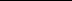 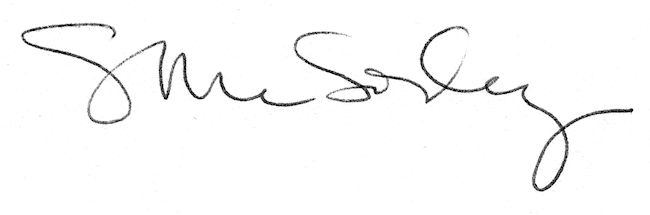 